 6Councillors are hereby summoned to attend a Meeting of GORSLEY & KILCOT PARISH COUNCIL to be held at 7:30pm on Monday 2nd September 2019 in the Upper Room at Christ Church, Gorsley for the purpose of transacting the following business.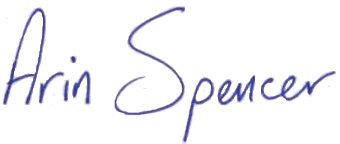 Arin Spencer (Mrs) 	Dated 28 August 2019Clerk to Gorsley & Kilcot Parish Council Members of the Public are invited to address the Council at 7:30pm on matters on the agenda. (Public to speak for a maximum of 3 minutes each with the Public Session being no longer than 30 minutes).AGENDATo RECEIVE Apologies for AbsenceTo RECEIVE Declarations of Interest and Requests for Dispensation regarding items on the agendaTo APPROVE and sign the minutes of the Council meeting held on 1st July 2019 as a correct record.Financial Matters:To RECEIVE report from Cllr Price, Lead Member for Finance, on the internal accounts check for April – July 2019.To NOTE Co-op Bank Statement dated 30/07/2019 showing a balance of £11,504.01To RECEIVE and sign Bank Reconciliation as at 30/07/2019To APPROVE Receipts & Payments Account as at 30/07/2019To NOTE Budget Monitoring Statement as at 30/07/2019To APPROVE the following payments as per the Cheque Approval Sheet:Budget 2020/2021To CONSIDER proposed draft Budget for 2020/21Planning Matters:To COMMENT on new planning applications received:P0953/19/FUL Quarry Farm, Aston Ingham Road, Kilcot, Newent	Proposal: Construction of an equestrian manegeTo RECEIVE planning decisions P0750/19/FUL Orchard House, Aston Ingham Road, Kilcot GL18 1NPDecision: Granted PermissionTo DISCUSS traffic problems on the B4221To DISCUSS Registration of Common Land – Aston CommonTREESTo CONSIDER action required in respect of tree safety in the parishTo CONSIDER signing up to NALC’s Tree CharterTo RECEIVE progress report from Cllr Warwick on repair of Kilcot Green NoticeboardTo CONSIDER hosting a free Community First Aid CourseTo CONSIDER rebuilding Council’s website in WordPress To APPROVE the following GAPTC training schedule for the Clerk:Budget Planning & Precept Setting (16-10-19) £15Planning applications from the perspective of town and parish councils (20-11-19) £17Clerk’s Networking with 2 guest speakers (27-11-19) £7Clerks Report – FOR INFORMATION ONLYTo RECEIVE a report from the Clerk on actions requested in the minutes dated 1st July 2019 not covered elsewhere in the agenda including action tracker To CONSIDER attending the following meetings/events:CPRE AGM 12 September 2019 at 18:30 in Westbury-on-Severn churchDementia Action Alliance Celebration Event 27 September 2019 (GL16 7QT)To RECEIVE items for the November meeting agenda Next meetingTo CONFIRM that the next ordinary meeting of the Parish Council will be held on 4 November 2019 at 7:30pm in the Upper Room at Christ Church, Gorsley.PLANNING APPLICATIONS WILL BE AVAILABLE FOR VIEWING BY THE PUBLIC FROM 15 MINUTES PRIOR TO THE MEETING AND BY APPOINTMENT WITH THE CLERK (Mrs Arin Spencer 07484619582) AT CHRIST CHURCH GORSLEYALL MEETINGS OF THE COUNCIL ARE OPEN TO THE PUBLIC AND PRESS WITH THE EXCEPTION OF ITEMS CONSIDERED UNDER STANDING ORDER 1CAll meetings can be moved downstairs if stairs are an obstacle to attendance at a meeting or a Loop System is required. A wheelchair ramp can be provided to access the church.“Members are reminded that the Council has a general duty to consider the following matters in the exercise of any of its functions: Equal Opportunities (race, sexual orientation, marital status and any disability), Crime and Disorder, Biodiversity, Health and Safety and Human Rights.”51.1 REPORT: Internal Accounts Check (April – July 2019)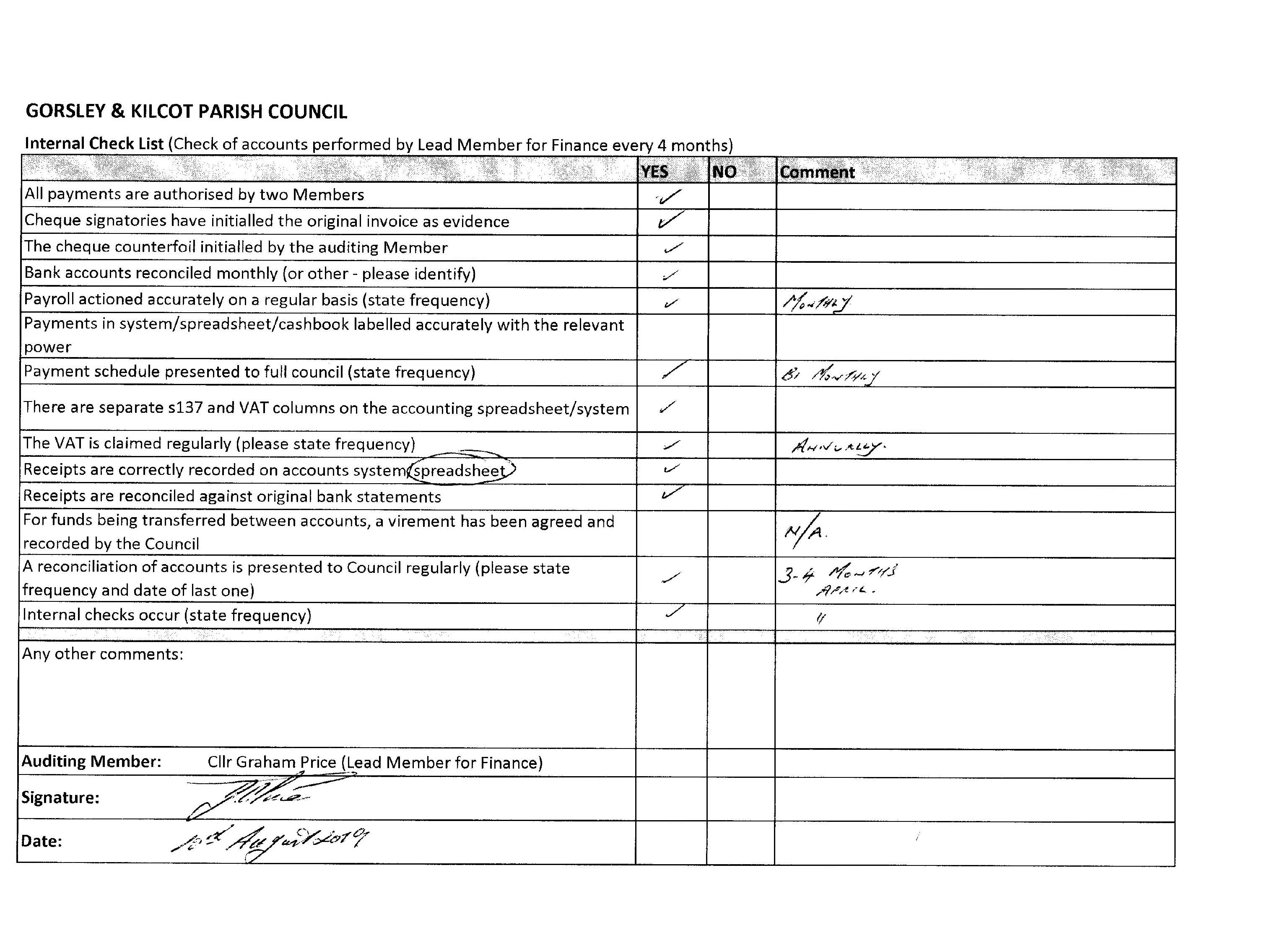 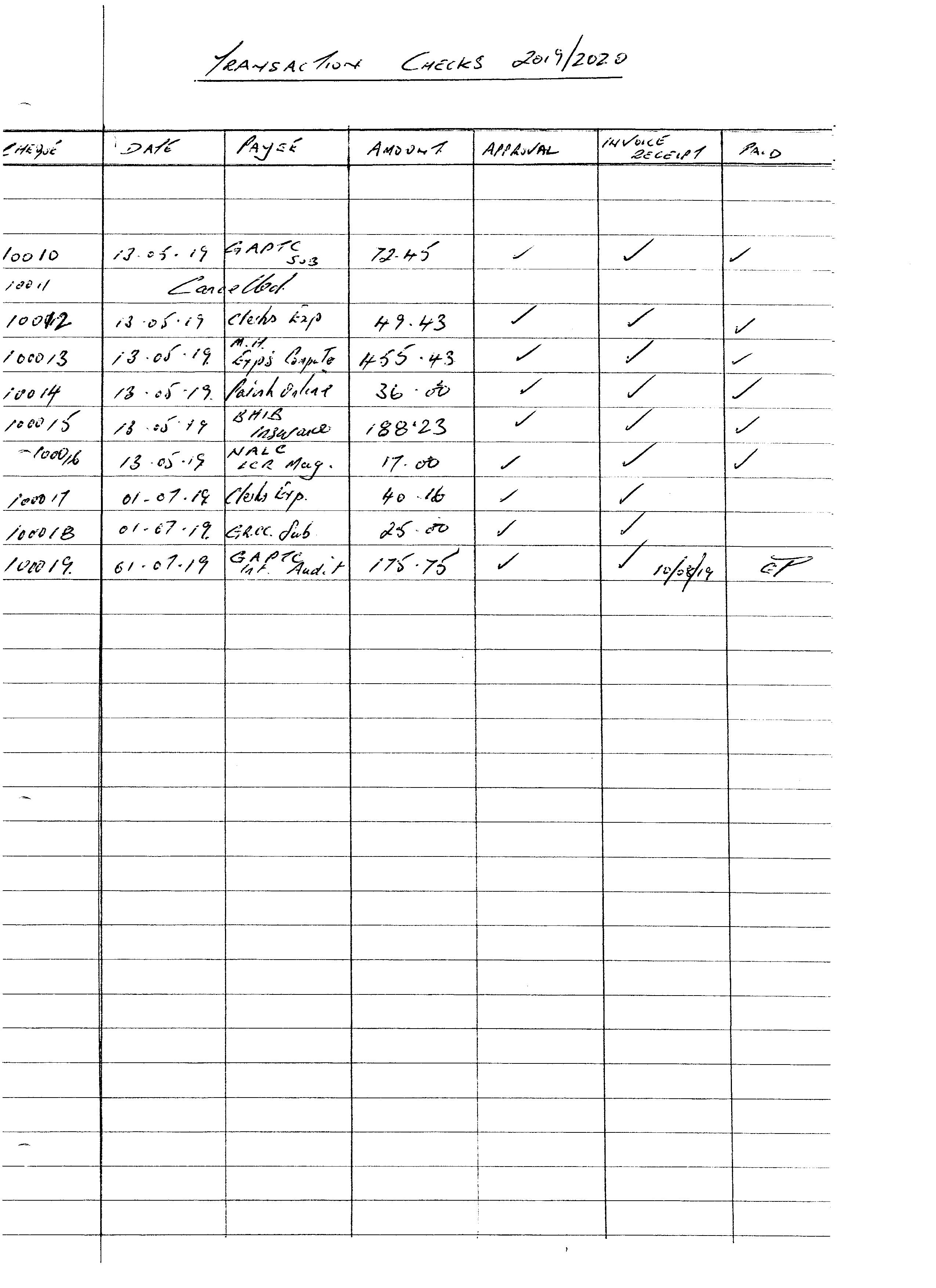 51.3 51.4 Receipts and Payments Account51.5 Budget Monitoring Statement52. Draft Budget 2020/202154. HGV THROUGH TRAFFIC ON B4221A letter was sent to Local Highways Manager Andrew Middlecote querying how the HGV traffic data available could be used to identify local vs through traffic andHGV traffic using the B4222 (where Council would like to see a weight limit imposed)Highways sent up to date HGV data from the B4221 traffic counter but advised that there is “no continuous data collection from the B4222, last count is from 2005. With limited resources, our traffic count sites are limited to strategic sites only.  In order to obtain local and through traffic, the only way of collecting this data would be to carry out origin and destination surveys or interview surveys.  If Parish funding is available…surveys (can) be arranged.”56.2 NALC Tree CharterThe Charter for Trees, Woods and People sets out the principles for a society in which people and trees can stand stronger together. The Tree Charter was launched in Lincoln Castle on 6 November 2017; the 800th anniversary of the 1217 Charter of the Forest. The Tree Charter is rooted in more than 60,000 ‘tree stories’ gathered from people of all backgrounds across the UK. https://treecharter.uk/ The 10 Tree Charter Principles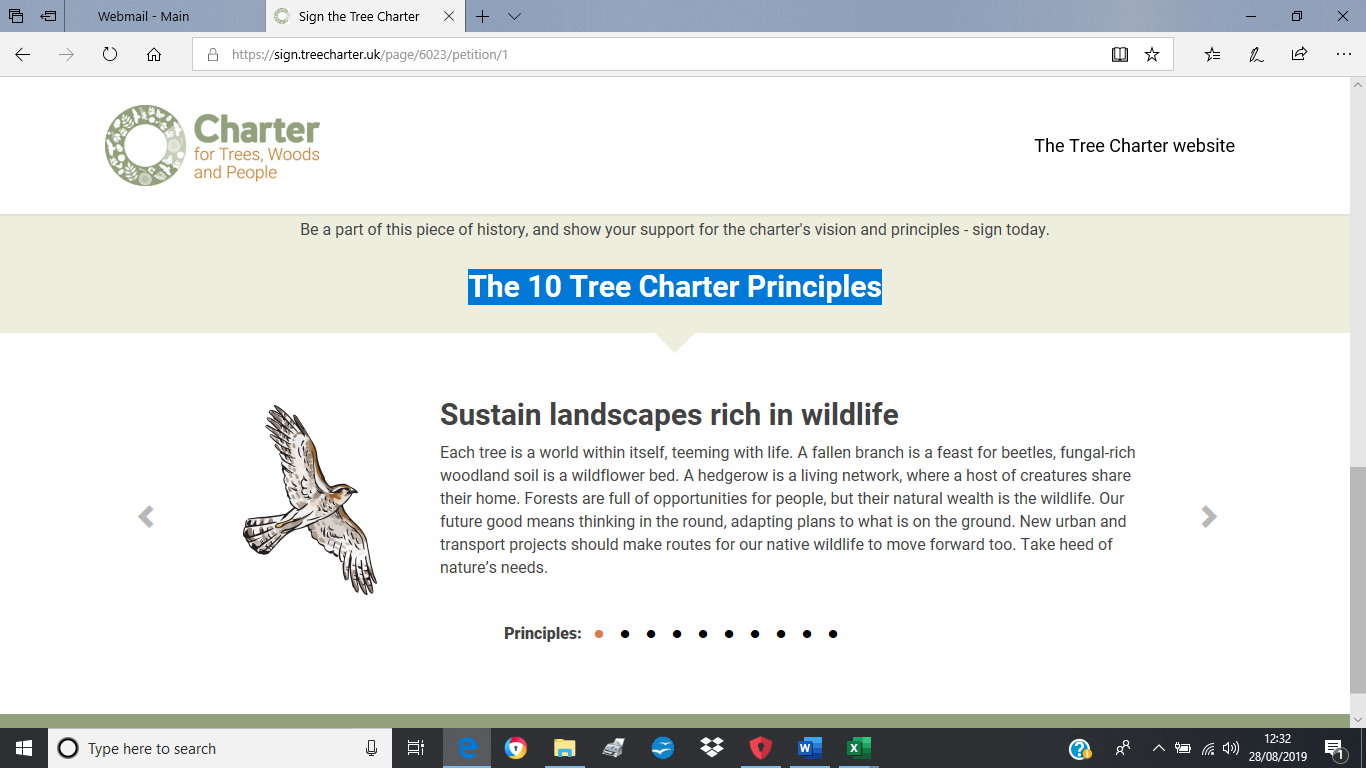 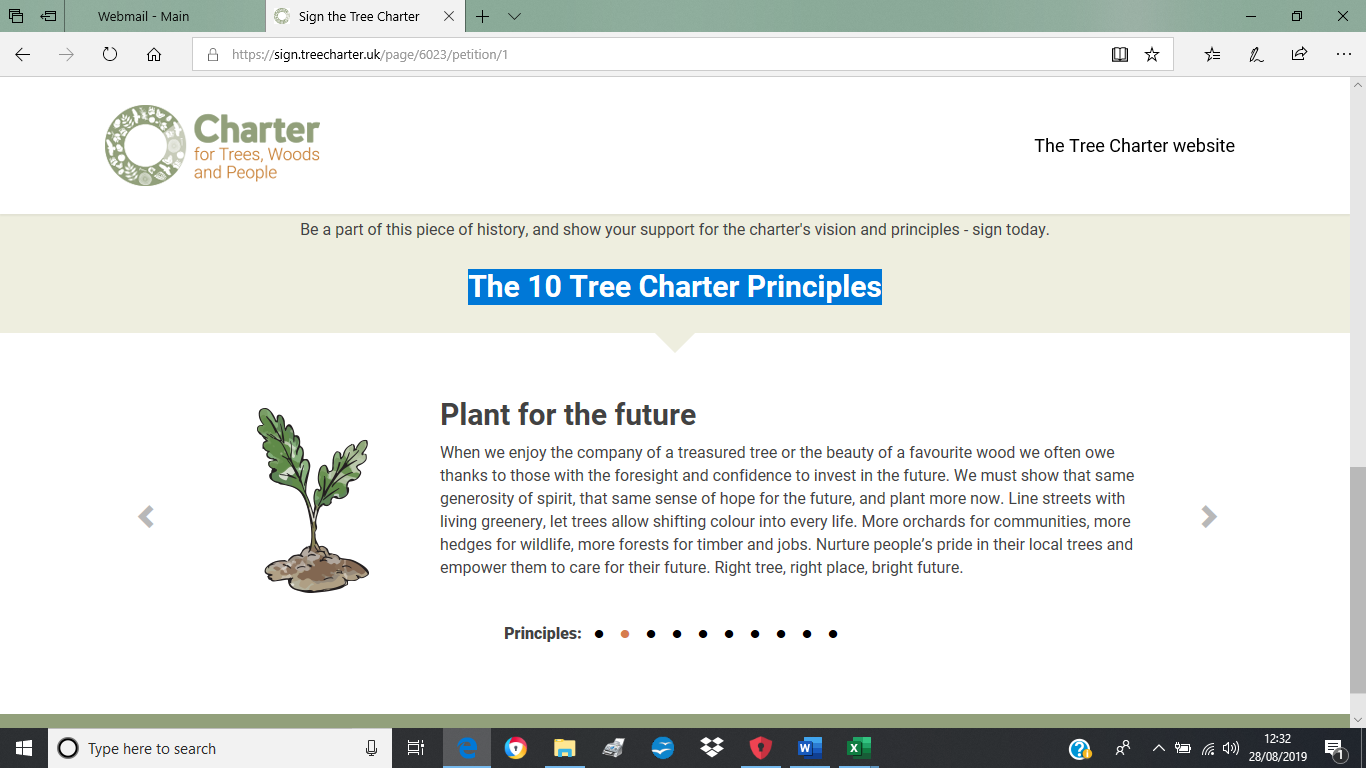 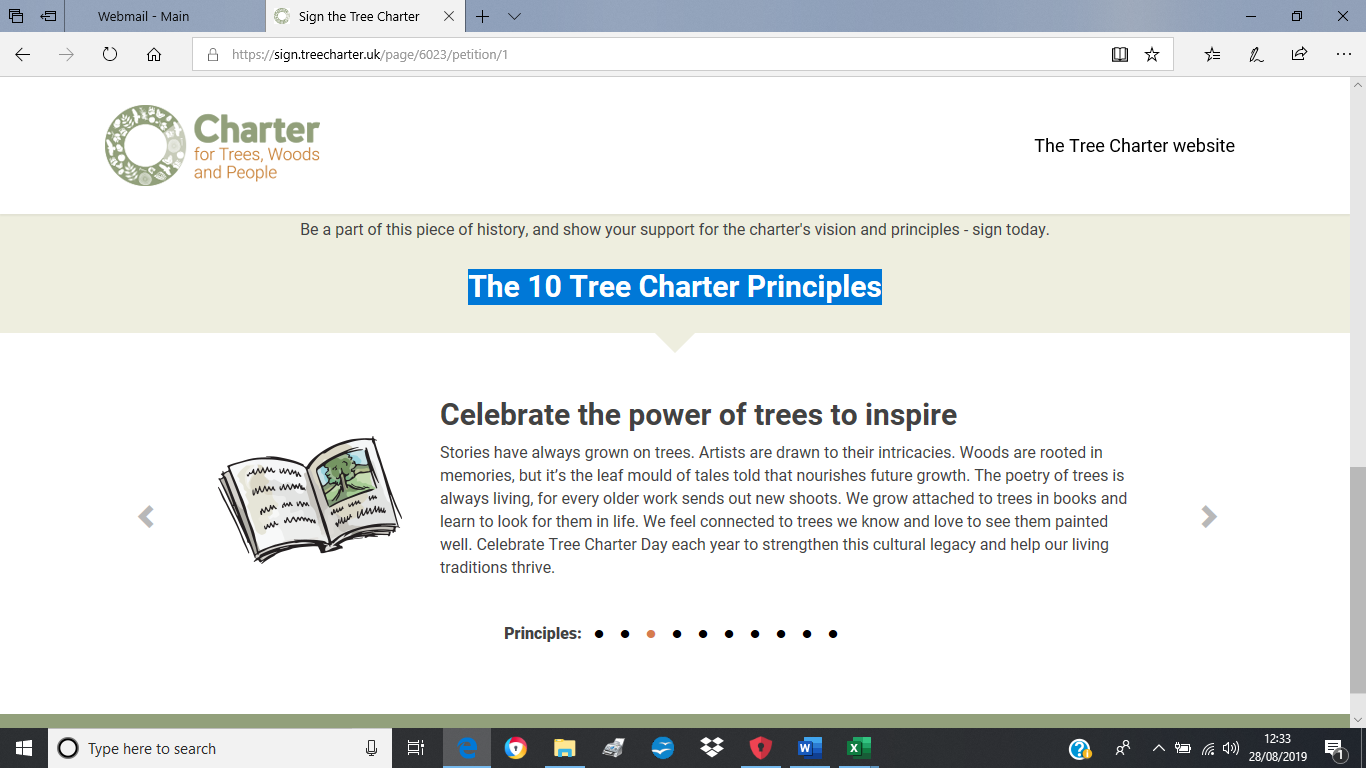 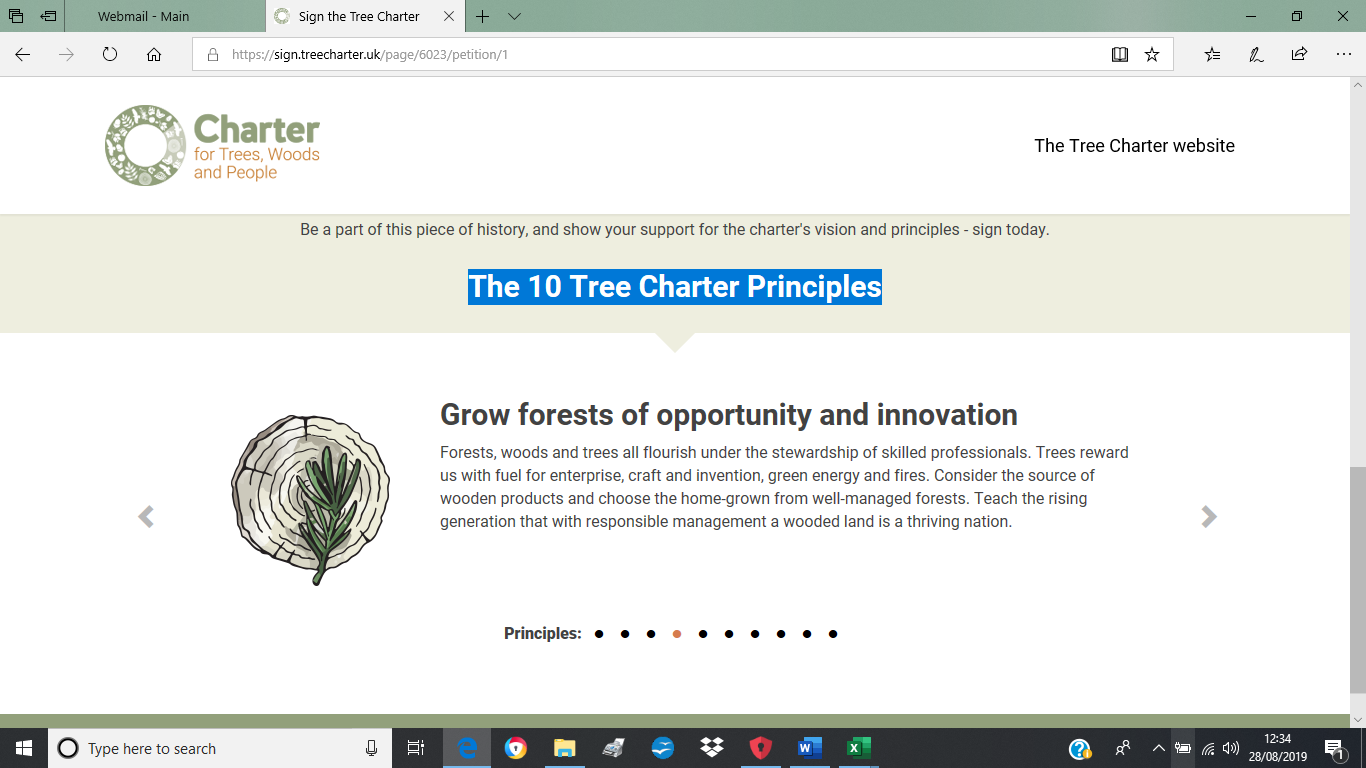 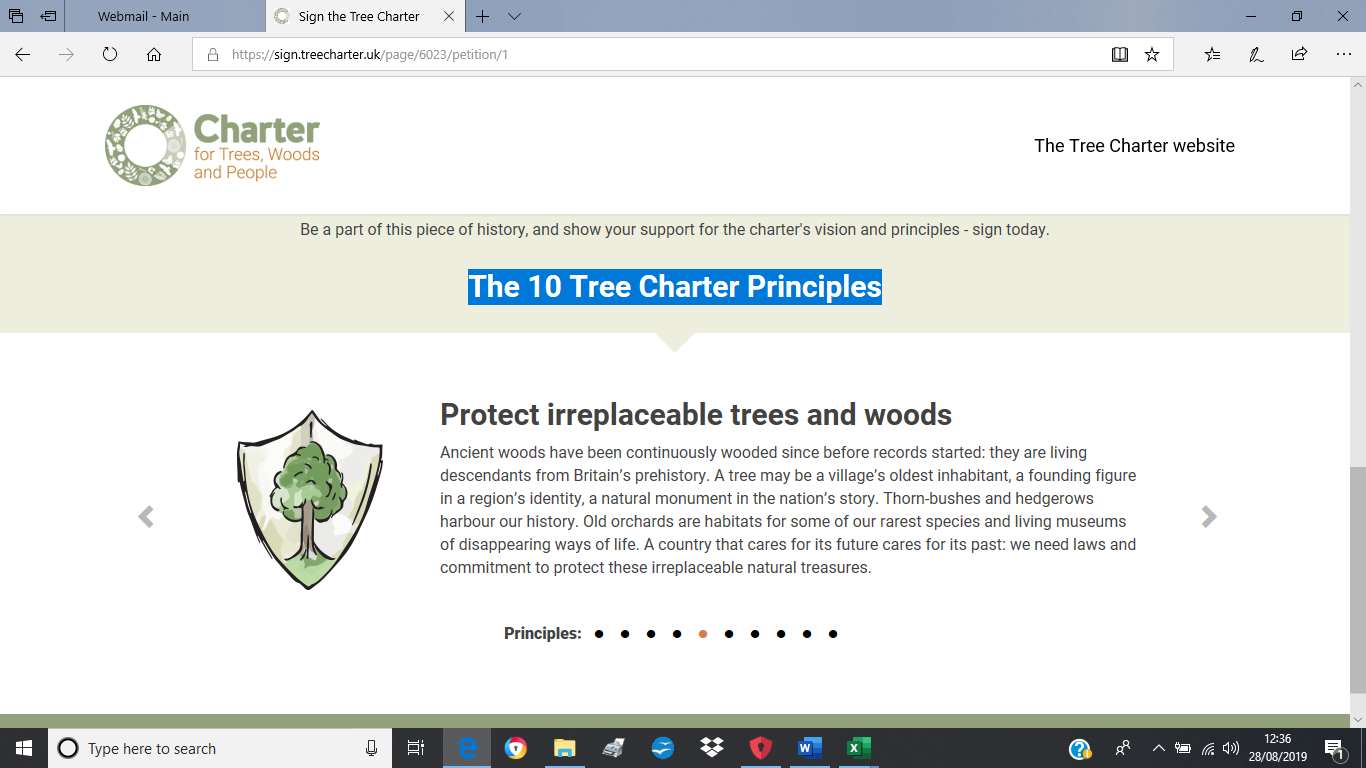 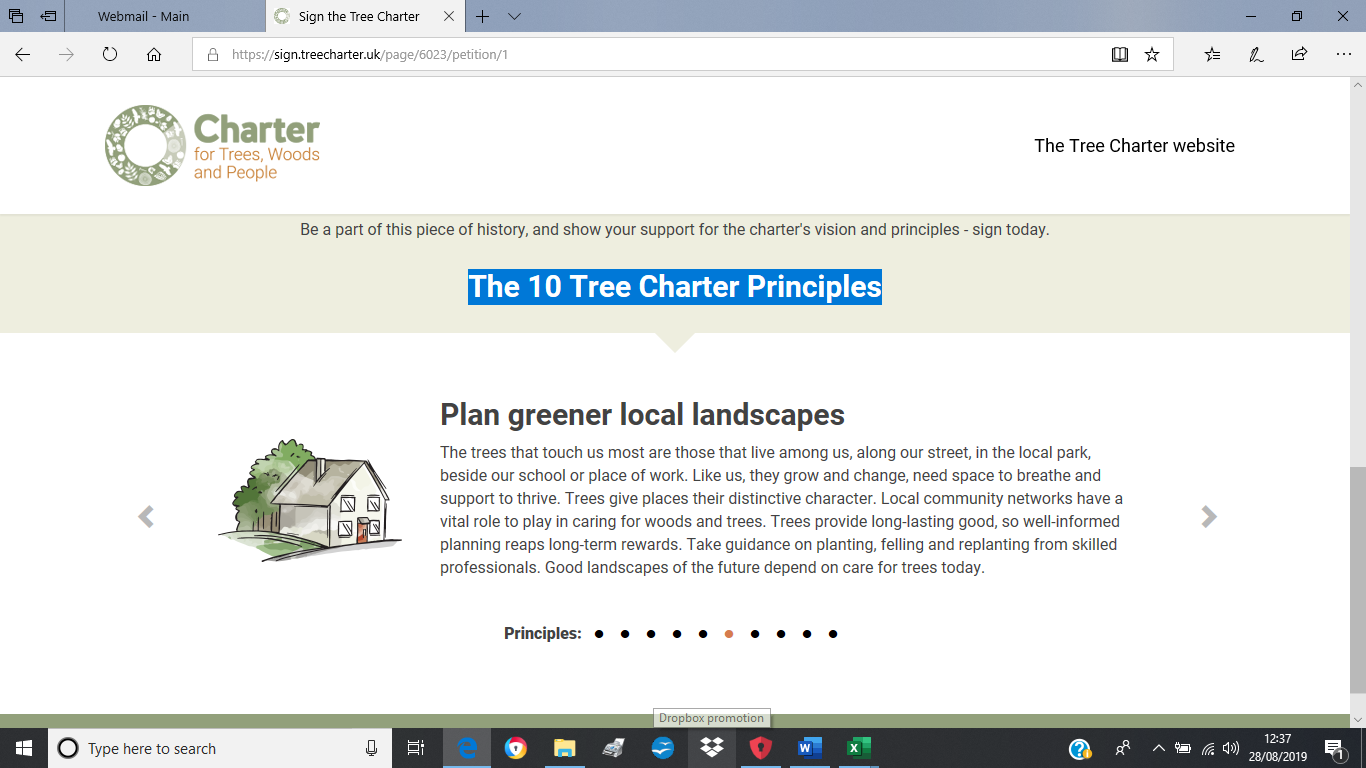 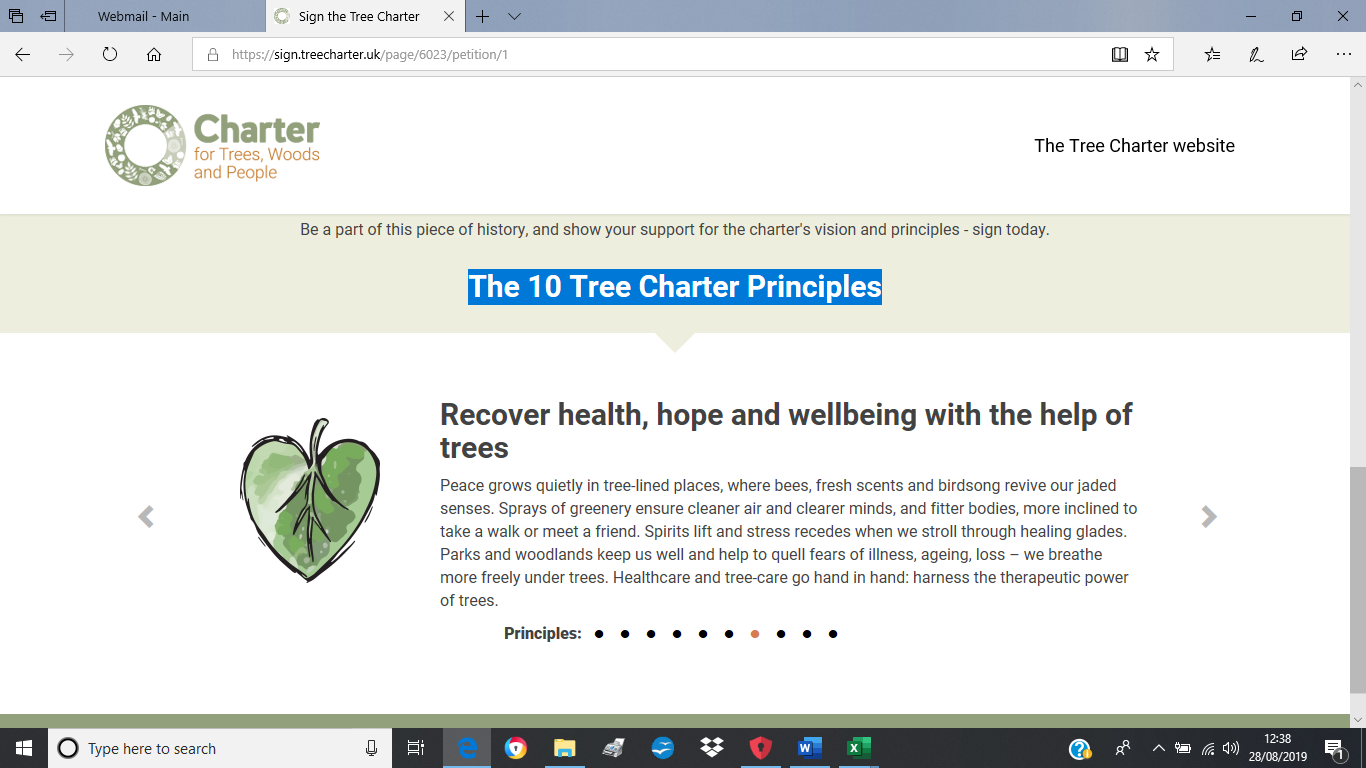 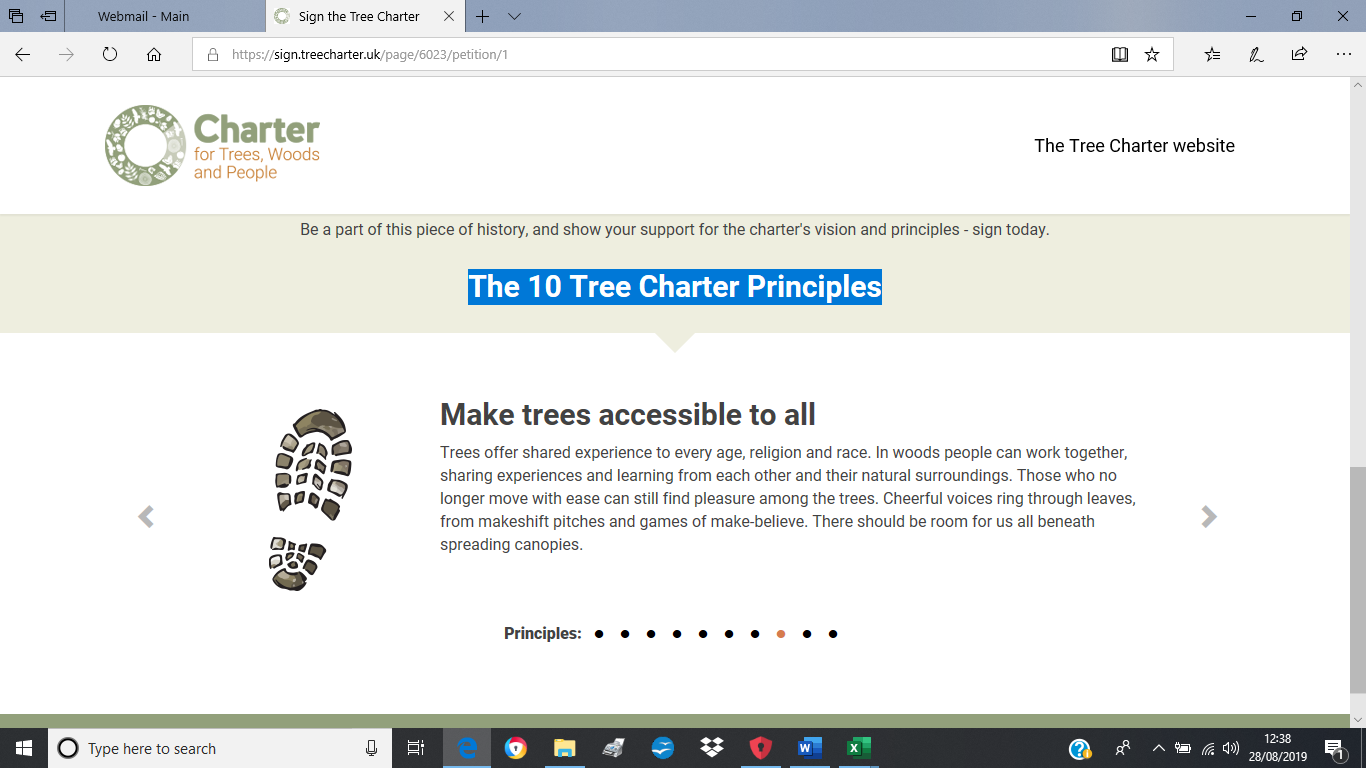 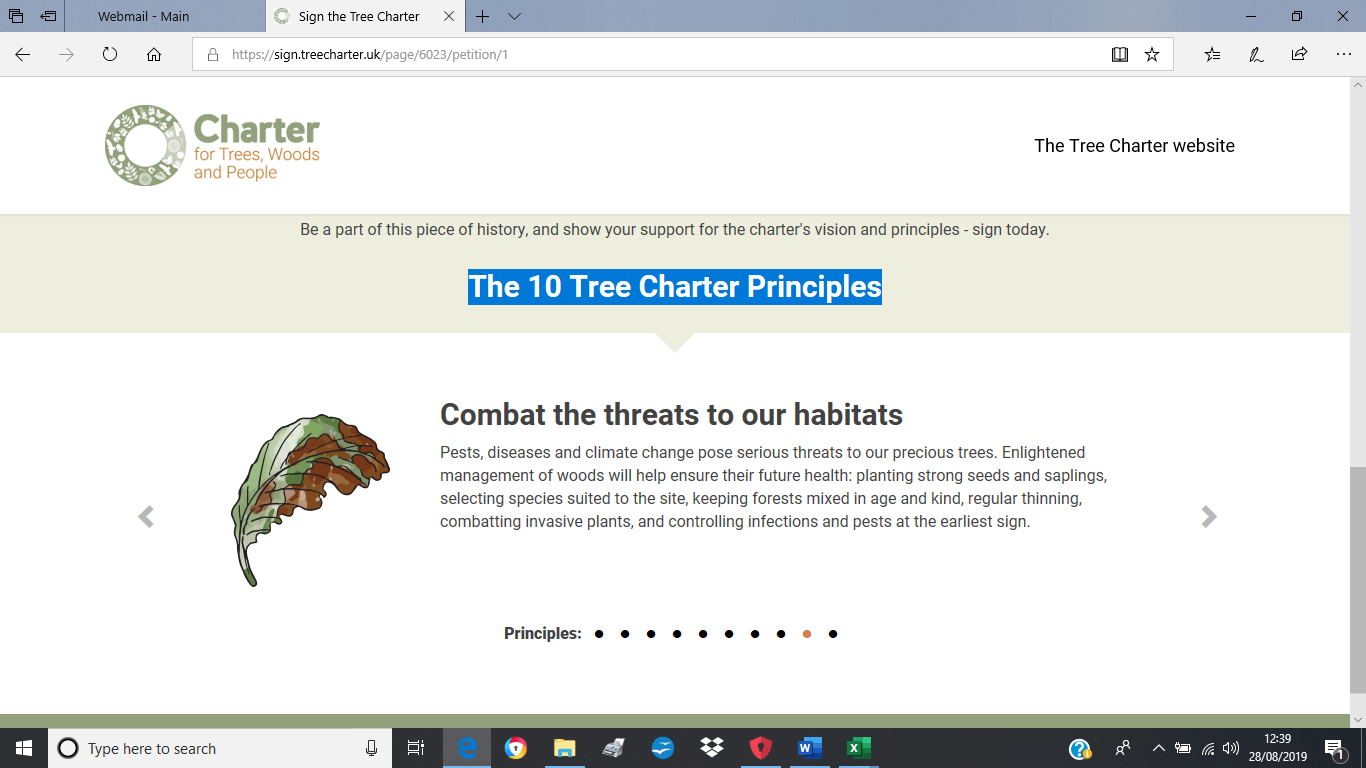 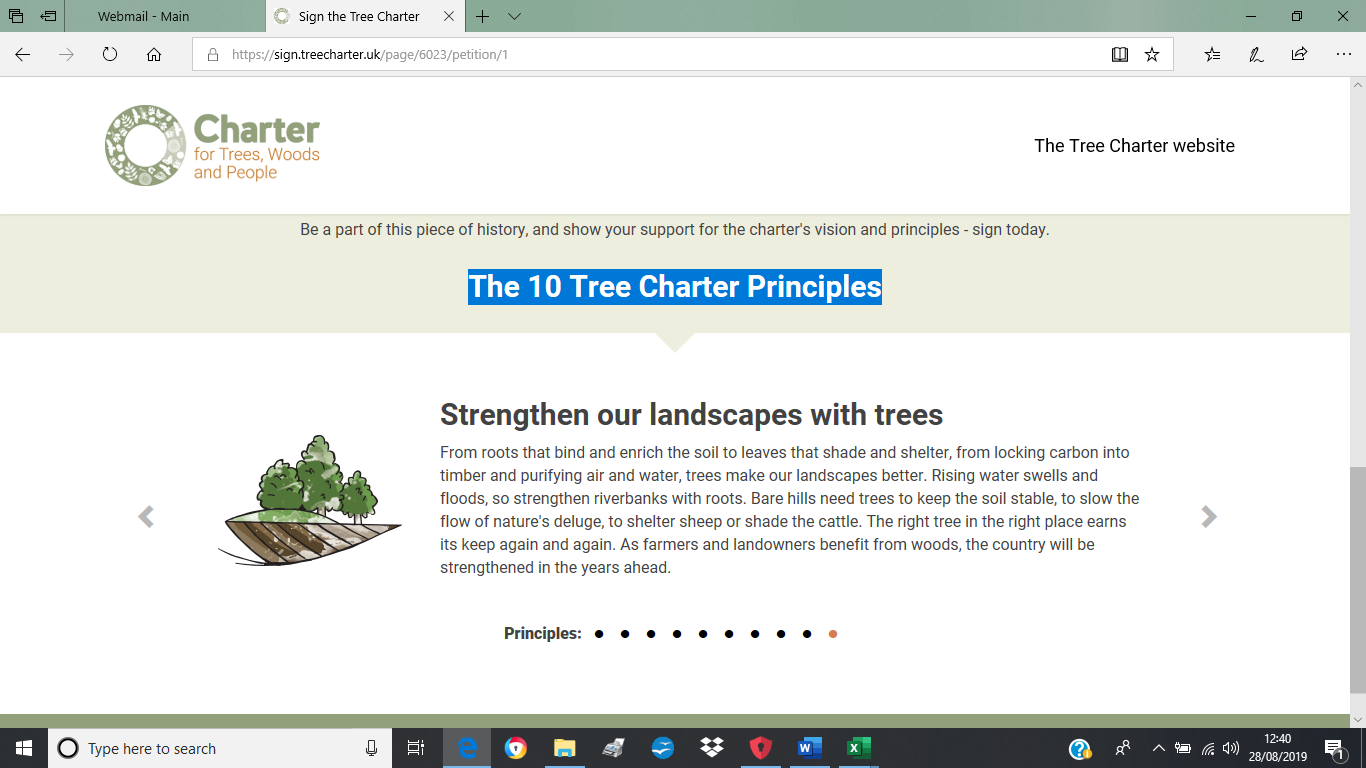 DescriptionChq NoPowerBudgetAmountClerk’s Salary (July)SOLGA 1972 s112(2)Staff Costs£ 196.16Clerk’s Salary (August)SOLGA 1972 s112(2)Staff Costs£ 196.16Clerk’s Expenses100020LG(FP)A 1963 S 5Staff Costs£   50.61Bank ReconciliationName of smaller authority: Gorsley & Kilcot Parish CouncilGorsley & Kilcot Parish CouncilGorsley & Kilcot Parish CouncilDate:30 July 2019Prepared by (Name and Role):Arin Spencer (RFO)Arin Spencer (RFO)Date:06/08/2019££Balance per bank statement as at 30/07/2019:Balance per bank statement as at 30/07/2019:Balance per bank statement as at 30/07/2019:The co-operative bank   11,504.01    11,504.01 Less: Unpresented cheques as at 30/07/2019Less: Unpresented cheques as at 30/07/2019Less: Unpresented cheques as at 30/07/2019A. Spencer (Expenses)100017-         40.16 GRCC Subscription100018-         25.00 GAPTC Internal Audit100019-       175.75 -       240.91 Net balances as at 30/07/2019  11,263.10 NoteBudget 2019/20YTD Total 2019/20Total 2018/19£££Co-op Bank Balance b/f 01/04/20191            7,560.19           8,247.19 RECEIPTSPrecept             5,547.00           5,385.00 Wayleave re Electricity Poles                19.15 VAT Refund             656.49 TOTAL RECEIPTS                         -             13,107.19        14,307.83 PAYMENTSMileage / Home Allowance                350.00                   69.66 Salaries            2,353.92                 784.64 Staff Costs            2,703.92                 854.30           4,757.02 Stationery / Postage                120.00                     7.60                 24.37 Newsletter                  90.00                          -                   45.00 Insurance                190.00                 168.06              183.57 Audit                185.00                 175.75              174.85 Subscriptions2                265.00                 144.45              296.08 Room Hire                255.00                          -                260.00 Chairmans Allowance                100.00                          -                     1.95 Website                100.00                   19.98 Administration            1,305.00                 515.84              985.82 Councillors' Mileage                  50.00                          -   Training                400.00                   25.00              231.49 New Laptop Computer                         -                   323.99 Laptop Software                         -                     30.00 Grants & Donations                100.00                          -   Election Expenses                146.00                          -   APM Expenses                  25.00                          -                   23.15 Advertisement for new Clerk                         -                            -                   46.80 Other                721.00                 378.99              301.44 Work on Kilcot Green                750.00                          -                          -   Registration                         -                            -                580.00 Amenities                750.00                          -                580.00 S137 Expenditure                         -                            -                          -   VAT                         -                     94.96              123.36 Total Payments            5,479.92             1,844.09           6,747.64 Bank ReconciliationBalance b/f 01/04/2019            7,560.19           8,247.19 Receipts            5,547.00           6,060.64           13,107.19        14,307.83 Payments            1,844.09           6,747.64 Balance c/f 30/07/2019          11,263.10           7,560.19 GORSLEY & KILCOT PARISH COUNCILGORSLEY & KILCOT PARISH COUNCILGORSLEY & KILCOT PARISH COUNCILBudget Monitoring Statement as at 30/07/2019Budget Monitoring Statement as at 30/07/2019Budget Monitoring Statement as at 30/07/2019Budget Monitoring Statement as at 30/07/2019DescriptionBudgetYTD RemainingProjected Est. under/Notes2019/2020SpendBudgetyear endover spendMileage/Home Allowance      350.00          69.66       280.34       238.30        111.70 1Salaries   2,353.92        784.64    1,569.28    2,353.92                -   Staff Costs   2,703.92        854.30    1,849.62    2,592.22        111.70 Stationery/Postage      120.00            7.60       112.40         40.00          80.00 Newsletter        90.00               -           90.00         90.00                -   Insurance      190.00        168.06         21.94       168.06          21.94 2Audit      185.00        175.75           9.25       175.75 Subscriptions      265.00        144.45       120.55       168.45          96.55 Room Hire      255.00               -         255.00       255.00                -   Chairman’s Allowance      100.00               -         100.00               -          100.00 Website      100.00          19.98         80.02         55.98          44.02 3Administration   1,305.00        515.84       789.16       953.24        342.51 Counciller's Mileage        50.00               -           50.00               -            50.00 Training      400.00          25.00       375.00       159.00        241.00 4Laptop Computer              -          323.99 -    323.99       323.99 -      323.99 Microsoft Office 365              -            30.00 -      30.00         30.00 -        30.00 5Grants & Donations      100.00               -         100.00               -          100.00 Election Expenses      146.00               -         146.00               -          146.00 APM Expenses        25.00               -           25.00         25.00                -   Other      721.00        378.99       342.01       537.99        183.01 Work on Kilcot Green      750.00               -         750.00       750.00                -   Registration              -                 -                -   Amenities      750.00               -         750.00       750.00                -   Contingency      300.00               -         300.00               -          300.00 S137              -                 -                -                 -   VAT              -            94.96         94.96 TOTAL EXPENDITURE   5,779.92     1,844.09    4,030.79    4,928.41        937.22 6NOTES:1. £69.66 + (£17.33 home allowance x 8 months) + £30 mileage estimate = £238.301. £69.66 + (£17.33 home allowance x 8 months) + £30 mileage estimate = £238.301. £69.66 + (£17.33 home allowance x 8 months) + £30 mileage estimate = £238.301. £69.66 + (£17.33 home allowance x 8 months) + £30 mileage estimate = £238.301. £69.66 + (£17.33 home allowance x 8 months) + £30 mileage estimate = £238.301. £69.66 + (£17.33 home allowance x 8 months) + £30 mileage estimate = £238.302. Budgeted figure includes VAT.2. Budgeted figure includes VAT.3. Domain £19.98 + £6 x 6 months monthly fee for wordpress essential managed package (1&1 Ionos)3. Domain £19.98 + £6 x 6 months monthly fee for wordpress essential managed package (1&1 Ionos)3. Domain £19.98 + £6 x 6 months monthly fee for wordpress essential managed package (1&1 Ionos)3. Domain £19.98 + £6 x 6 months monthly fee for wordpress essential managed package (1&1 Ionos)3. Domain £19.98 + £6 x 6 months monthly fee for wordpress essential managed package (1&1 Ionos)3. Domain £19.98 + £6 x 6 months monthly fee for wordpress essential managed package (1&1 Ionos)3. Domain £19.98 + £6 x 6 months monthly fee for wordpress essential managed package (1&1 Ionos)4. £25 + £95 councillor training + £39 clerk training = £1594. £25 + £95 councillor training + £39 clerk training = £1594. £25 + £95 councillor training + £39 clerk training = £1594. £25 + £95 councillor training + £39 clerk training = £1595. Microsoft Office 365 required for new laptop5. Microsoft Office 365 required for new laptop5. Microsoft Office 365 required for new laptop6. Grants & Donations Reserve6. Grants & Donations Reserve £        100.00      Elections Reserve £        146.00      Projected Underspend £        691.22  £        937.22 DescriptionBUDGETYear to DateYear EndBUDGETNotes2018/2019ExpenditureForecast2019/2020Mileage/Home Allowance          350.00             69.66           238.30           295.00 1Salaries       2,353.92           784.64        2,353.92        2,490.00 2Staff Costs       2,703.92           854.30        2,592.22        2,785.00 Stationery/Postage          120.00               7.60             40.00           100.00 3Newsletter            90.00                   -               90.00             90.00 Insurance          190.00           168.06           168.06           170.00 4Audit          185.00           175.75           175.75           185.00 Subscriptions          265.00           144.45           168.45           185.00 5Room Hire          255.00                   -             255.00           265.00 Chairman’s Allowance          100.00                   -                     -             100.00 Website          100.00             19.98             55.98             72.00 6Administration       1,305.00           515.84           953.24        1,167.00 Councillor's Mileage            50.00                   -                     -               50.00 Training          400.00             25.00           159.00           300.00 Laptop Computer                  -             323.99           323.99                   -   Microsoft Office 365                  -               30.00             30.00             20.00 Antivirus Software                  -               11.60             11.60             20.00 Grants & Donations          100.00                   -                     -             125.00 Election Expenses          146.00                   -                     -             300.00 7APM Expenses            25.00                   -               25.00             30.00 Other          721.00           390.59           549.59           845.00 Work on Kilcot Green          750.00                   -             750.00           750.00 Registration                  -                     -                     -                     -   Amenities          750.00                   -             750.00           750.00 Contingency          300.00                   -                     -                     -   S137                  -                     -                     -                     -   VAT                  -               94.96             94.96                   -   TOTAL EXPENDITURE       5,779.92        1,855.69        4,940.01        5,547.00 8NOTES:1. Home Working Allowance: 1. Home Working Allowance: £18 x 12 months =£18 x 12 months = £            216.00      Mileage: £               80.00  £            296.00 2. NALC LC1 SCP 8 £10.37/hour x 20 hours/month x 12 months =£10.37/hour x 20 hours/month x 12 months =£10.37/hour x 20 hours/month x 12 months = £         2,488.80 3. Stationery: £               20.00      Printing:£5/month x 12 £               60.00      Postage:3 x £0.61 2nd class stamps x 12 months3 x £0.61 2nd class stamps x 12 months3 x £0.61 2nd class stamps x 12 months £               21.96  £            101.96 4. Third year of three year fixed premium insurance contract4. Third year of three year fixed premium insurance contract4. Third year of three year fixed premium insurance contract4. Third year of three year fixed premium insurance contract £            168.06 5. SubscriptionsEx VATVATGAPTC Annual SubscriptionGAPTC Annual Subscription £               72.45  £             -   Parish Online £               30.00  £        6.00 NALC LCR MagazineNALC LCR Magazine £               17.00  £             -   GRCC Annual SubscriptionGRCC Annual Subscription £               25.00  £             -   Society of Local Council ClerksSociety of Local Council Clerks £               40.00  £             -    £            184.45  £        6.00 6. 1&1 Ionos Managed WordPress:6. 1&1 Ionos Managed WordPress:£6 * 12 months£6 * 12 months £               72.00 7. Election Reserve - towards provision for £1200 in the event of a contested election in 20237. Election Reserve - towards provision for £1200 in the event of a contested election in 20237. Election Reserve - towards provision for £1200 in the event of a contested election in 20237. Election Reserve - towards provision for £1200 in the event of a contested election in 20237. Election Reserve - towards provision for £1200 in the event of a contested election in 20237. Election Reserve - towards provision for £1200 in the event of a contested election in 20238. Precept remains unchanged at 8. Precept remains unchanged at  £         5,547.00 